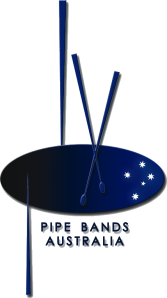 Band to which player is registered:Player detailsCertificate of ClearanceI certify that the player whose details appear above is under no financial or other obligation to the band, and is hereby cleared from the band.Office useFamily nameGiven namesDate of birthAddress line 1Address line 2City/Town/SuburbStatePostcodeSignature of authorised
band officerXDateName of authorised
band officerXOffice heldXPlease return completed copy of this form to the Registrar, Pipe Bands Australia.Please forward this application, with the appropriate fee, to the Registrar, Pipe Bands Australia.Nicholas Train pbaregistrar@pipebands.asn.au 8 Spencer Court Baulkham Hills NSW 2153ReceivedRecorded